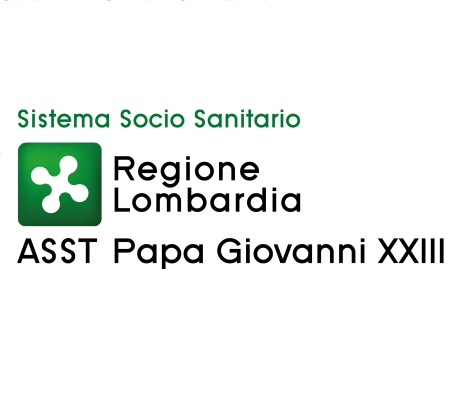 Politiche e gestione delle risorse umaneDirettore Angela ColicchioEsito dell’Avviso pubblico di procedura comparativa per l’assegnazione di una borsa di studio della durata di 16 mesi, dell’importo lordo di € 28.000,00=, da dedicare al progetto “Reportistica multicache: studio, elaborazione ed implementazione della nuova reportistica afferente all’UOS Controllo di gestione”;(deliberazione n. 306 del 18.2.2021)NominativoTotalesu p. 50Secomandi Silvia29Minervini Filippo27Greco Andrea25Elia Michela21